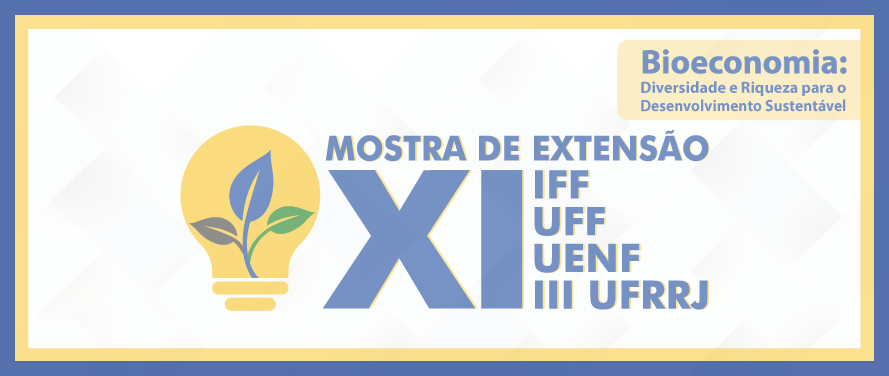 TÍTULO (Fonte Times New Roman, tamanho da fonte 14, negrito, Maiúsculo, alinhamento do texto centralizado)Lista de autores(Fonte Times New Roman, tamanho da fonte 12, negrito, alinhamento do texto centralizado)Instituição(Fonte Times New Roman, tamanho da fonte 12, negrito, alinhamento do texto centralizado)Área da ExtensãoResumo: (Texto do resumo em Fonte Times New Roman, tamanho da fonte 12, alinhamento do texto justificado e espaçamento 1,5 - máximo de 300 palavras)Palavras-chave: (Fonte Times New Roman, tamanho da fonte 12, negrito - máximo de 4 palavras-chave)Instituição de Fomento: (Fonte Times New Roman, tamanho da fonte 12, negrito)